Publicado en Madrid el 14/01/2020 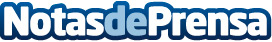 La nueva línea de cámaras IP E-SmartLife de Ewent-Eminent mantienen a salvo las pertenencias del usuarioLas nuevas cámaras de Ewent-Eminent permiten estar al día de todo lo que ocurre de forma sencilla con la aplicación gratuita E-SmartLifeDatos de contacto:Miguel Ángel Gutiérrez913 208 070Nota de prensa publicada en: https://www.notasdeprensa.es/la-nueva-linea-de-camaras-ip-e-smartlife-de Categorias: Nacional Ciberseguridad Consumo http://www.notasdeprensa.es